МУНИЦИПАЛЬНОЕ ДОШКОЛЬНОЕ ОБРАЗОВАТЕЛЬНОЕ УЧРЕЖДЕНИЕ ДЕТСКИЙ САД «КОЛОСОК»ПРОЕКТ ПО ПОЖАРНОЙ БЕЗОПАСНОСТИ:«ОГОНЬ: ДРУГ ИЛИ ВРАГ»С ДЕТЬМИ СТАРШЕЙ ГРУППЫ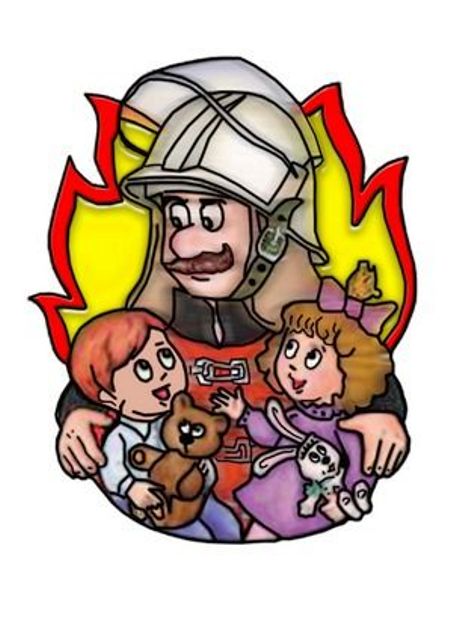                                                                                                                                             Разработали:                                                                                         Воспитатель 1 квалификационной  категорииГончарова  Н.В.                                                                                            Воспитатель 1 квалификационной категории                                                                                                                                                  Ломакина  Л.В.  с. НовоегорьевскоеПАСПОРТ ПРОЕКТАТема: «Огонь: друг или враг?»Тип проекта: творческий, информационно – познавательный.Вид проекта: семейный, групповой.Место проведения: МДОУ ДС «Колосок»Срок реализации проекта:  сентябрь  –  март  2017-18 гг.Участники проекта:  Воспитатели старшей группы; ОГПС – 17 МЧС  России по Алтайскому краю  Егорьевский район;Дети 5-6 лет;Родители.Форма представления – презентация, инсценировка сказки.Актуальность проекта    Актуальность проекта вызвана  тем, что у детей дошкольного возраста отсутствует защитная психологическая реакция на экстремальные ситуации, которая свойственна взрослым. Желание постоянно открывать что-то новое, их непосредственность, любопытство часто ставит их перед реальной опасностью пожара.            Формирование у детей навыков осознанного безопасного поведения в быту и правила поведения при пожарной  опасности реализуется через активную деятельность всех участников проекта. Взрослые, чтобы не случилось беды, должны предупредить ребенка о возможных последствиях, но не напугать его.    Реализация  данного проекта предполагает возможность рассказать и показать как созидательную, так и разрушительную сторону одного и того же явления, в данном случае огня, научить ребенка мерам предосторожности, а также правилам поведения при возникшем пожаре, которые помогут сохранить ему жизнь.   Гипотеза:Активная совместная деятельность всех участников проекта поможет сформировать  у детей  навыки осознанного, безопасного поведения, создать условия для усвоения и закрепления знаний детей  о правилах пожарной безопасности в ДОУ.  Цель проекта: формирование у детей основ пожарной безопасности, навыков осознанного, безопасного поведения, создание условий для усвоения и закрепления знаний детей  о правилах пожарной безопасности в ДОУ. Задачи проекта:ОбразовательныеПознакомить с историей возникновения огня, профессией пожарного.Дать понятие детям, что огонь бывает другом, а бывает врагом.Учить детей видеть, когда огонь друг, а когда враг.РазвивающиеФормировать умение реально оценивать возможную опасность.Помочь детям запомнить правила пожарной безопасности.Развивать творческие способности дошкольников.ВоспитательныеВоспитывать чувство осторожности и самосохранения.Воспитывать в детях уверенность в своих силах, проводить профилактику страха перед огнем.Воспитывать чувства благодарности к людям, которые помогают нам в трудных ситуациях.ПрактическиеПрививать практические навыки поведения детей при возникновении пожара.Учить элементарным действиям по тушению очага возгорания.Показать родителям знания и умения детей, приобретенные в ходе реализации проекта.Вовлечь родителей в образовательный процесс дошкольного учреждения.Основные формы реализации проекта:Специально организованное обучение:НООД, направленная на социальное развитие личности;Экскурсии в пожарную часть,  разнообразные встречи с работниками пожарной охраны.Посещение выставки игрушек, поделок и рисунков на противопожарную тему. Совместная деятельность воспитателя с детьми:Беседы;Игровые ситуации на образовательной основе;Чтение художественной литературы;Заучивание стихотворений;Игры: подвижные, творческие, дидактические;Праздники и развлечения;Просмотр мультфильмов.Изготовление поделок из различных материалов.Самостоятельная деятельность:Игры;Продуктивная деятельность.Работа с родителями:Анкетирование;Консультации, памятки;Наглядно-текстовая информация;Совместные мероприятия детей с родителями;Родительское собрание.Предполагаемые  результаты:            Дети 5-6 лет:  Пересказывают сказку, рассказ, отгадывают загадки, рассматривают и обсуждают содержание картинок, плакатов на противопожарную тему.Умеют пользоваться специализированными терминами, знают их значение.Знают значения номеров  телефона 01,02,03,04.Знают куда выходить из горящего помещения.Владеют навыками осторожного обращения с огнем.Проявляют  уважение к героической профессии «Пожарный»Обладают   навыками правильных действий в случае пожара,  осознанно выполняют правила противопожарной безопасности.Родители:Проявляют    активность в воспитательном процессе ДОУ.Родители стали серьезнее относиться к правилам пожарной безопасности, откликаются на просьбы воспитателей, с удовольствием принимают участие в совместных мероприятиях с детьми, участвуют в изготовлении атрибутов, костюмов.Педагоги:Пополняют   методический кабинет пособиями, реквизитами, методической литературой, рекомендациями, конспектами занятий, развлечений по пожарной безопасности.Оформляют выставки рисунков по пожарной безопасности на тему «Огонь: друг или враг», плакатов (сотворчество детей, родителей и воспитателей), альбомов (рисунки детей).1. Подготовительный  этап:Срок реализации этапа:    01.09.2017г. -  07.10.2017г.Задачи этапа: Создать условия для реализации проекта.Довести до участников проекта важность данной проблемы.Провести анкетирование родителей.Подобрать методическую, научно-популярную и художественную литературу, иллюстративный материал по теме.Подобрать материалы для игровой и познавательной деятельности,  изобразительной и продуктивной деятельности.Составить план мероприятий. 2. Основной этап:Срок реализации этапа: 08.10.2017г. – 15.03.2018г.Задачи этапа:Реализовать мероприятия по пожарной безопасности с детьми согласно темам и плану мероприятий.3. Заключительный этап: Срок реализации этапа: 15.03 2018 – 31.03.2018г.Задачи этапа:Собрать и обработать  материалы.Обобщить и проанализировать  результаты работы в   различной форме.Поведение итоговой диагностики.Презентация проекта.РефлексияВ результате эффективности работы по  профилактики пожарной безопасности  можно судить по активному участию в ней родителей как социальных партнёров образовательного процесса.Цели и задачи, поставленные вначале работы над проектом, были реализованы в различных мероприятиях с помощью, используемых  разнообразных видах деятельности, приемов, средств  и формы обучения с учётом  интеграции образовательных областей основной образовательной программы образовательной организации, индивидуализации и возрастных особенностей детей.Социальное партнёрство педагогов и родителей  дало возможность построить работу так,  что начатый разговор с детьми в стенах дошкольной  образовательной организации имел продолжение и практическое закрепление полученных знаний и умений детей в семье.Развивающая предметно – пространственная средаЦентр безопасностиСоздавая развивающую среду в группе, немало внимания  уделено созданию комфортных условий для развития навыков безопасного поведения детей. В уголке имеется разнообразный материал по правилам безопасного поведения на дорогах, во время пожара.Дидактические игры:    «Добрые и плохие поступки», «Что необходимо пожарному?», «Горит - не горит», «Предметы - источники пожара», «Разложи картинки по порядку», «Собери картинку».Настольно-печатные игры:   «Хорошо или плохо», «Лото осторожностей», «Как избежать неприятностей», « ОБЖ – экстренные ситуации», разрезные картинки, мозаики. Альбомы или стенды: «Опасные предметы дома», «Спичка - невеличка», «Профессия пожарных», «Служба «01», «02», «03», «Опасные ситуации в жизни детей»   «Береги свой дом от пожара»,   «Природные и погодные явления», «Будь осторожен». Иллюстрации, плакаты:  об опасных ситуациях в жизни детей. Книги разных авторов на соответствующую тематику: Е. Хоринская "Спичка-невеличка", И. Тверабукин "Андрейкино дежурство", Б. Житков "Пожар в море", Л. Толстой "Пожар", "Пожарные собаки"; С. Маршак "Рассказ о неизвестном герое", "Пожар"; С.Я. Маршак "Кошкин дом", Справочная литература: энциклопедии, справочники.  Детские рисунки и другие творческие работы, книжки - раскраски; Альбомы со стихами и загадками, пословицами. Атрибуты для сюжетно-ролевых игр, театрализованной деятельности, костюмы: врача,   пожарного.   Карточки с номерами телефонов служб спасения, телефон. Информационные стенды, памятки и папки-передвижки для родителей.Техническими средствами обучения:   Телевизор. Мультимедийная установка для просмотра: мультфильмов из серии «Азбука безопасности» (смешарики), «Аркадий Паровозов спешит на помощь», «Уроки тетушки Совы», компьютерные презентации, сказки  и др.,Методическое обеспечение:1.Аралина Н.А. Ознакомление дошкольников с правилами пожарной безопасности. – М.: Скрипторий 2003, 2007.2.Коган М. С. Осторожней будь с огнем утром, вечером и днем! – Новосибирск: Сиб. унив. изд-во, 2009.3. Прилепко Е. Ф. Пожарная безопасность для дошкольников. – М.: Скрипторий 2003, 2009.4. Шорыгина Т. А. Беседы о правилах пожарной безопасности. – М.: Сфера, 2008.5.Энциклопедия для детей. Дополнительный том. Личная безопасность. Меры предосторожности в повседневной жизни. Поведение в  экстремальных ситуациях / Глав. ред. В. А. Володин. – М.: Аванта,2001.6. Методические рекомендации «Я пожарным стать хочу, пусть меня научат»  г. Барнаул 1997г.7. Интернет ресурсы.Приложение №1Перспективный план по реализации проектаЭтапы проектаЦелиМероприятияОжидаемый результат1. Подготовительный этапЦель: Изучение возможностей и потребностей  детей  и родителей по развитию  и формированию у детей основ пожарной безопасности, навыков осознанного, безопасного поведения. .Сентябрь1. Анкетирование родителей: «Что бы не было беды»2. Диагностика детей.3. Сбор и анализ литературы по данной теме.   4. Подборка демонстрационного материала, видеофильмов. 5. Подборка стихотворений, загадок, пословиц, поговорок, художественных произведений по теме.  6. Подбор наглядно-дидактических пособий, демонстрационного материала.7. Составление перспективного плана, разработка конспектов, создание развивающей среды.Изучена литература, проанализированы ресурсы, учтены запросы родителей, проведена оценка индивидуального развития детей, спланирована работа.Разработаны формы организации деятельности с детьми и родителями.Подобраны: видеофильмы, стихи, загадки, пословицы, художественные произведения по теме.Подготовлен демонстрационный и дидактический материал.Составлен перспективный план. Разработаны конспекты занятий, бесед, родительских собраний, развлечений.Подготовлена развивающая среда. 2. Основной этапЦель: Создание условий для реализации проекта,  развития познавательных способностей детей,   усвоения и закрепления знаний детей  о правилах пожарной безопасности.  ОктябрьТема: «Что такое огонь?»Задачи: Формировать чувство повышенной опасности, исходящей от огня.С детьми:1. Образовательная ситуация на игровой основе с применением ИКТ «Привила пожарной безопасности»2. Беседа:   «Эта спичка невеличка»
3. Просмотр мультфильма «Спасик и его друзья»4. Чтение: С.Маршак «Сказка про спички»; Е.Пермяк «Как огонь воду замуж взял».5.Дидактическая игра «Огнеопасные предметы»6.Практическая деятельность: тактические учения по отработке плана эвакуации в случае возникновения пожара.7. Рассказы по плакатам «Отчего бывают пожары»С родителями:1. Консультация «Спички – не игрушка, огонь – не забава»Дети знают, что такое огонь, чем он опасен.Понимают для чего предназначены спички, что может случиться если они попадут безответственному человеку. Дети познакомились с различными репродукциями картин, художественной литературой по теме проекта.Ребята знают историю создания пожарной службы. Посетили пожарную часть.Дети участвовали в различных конкурсах и выставках.«Когда бушует стихия»,«Пожарная безопасность – глазами детей».«Пожарная ярмарка 2018г.»Разучили дидактические игры:«Школа пожарных», «Да и нет»,«Огонь злой, огонь добрый»,«Кошкин дом», «Мы пожарные», «Укомплектуй пожарный щит».Выучили стихи, пословицы, поговорки.Подготовили постановку сказки для малышей «Кошкин дом».Участвовали в изготовлении папок и альбомов: «Помните об опасности», «Пожароопасные   предметы», в  оформлении детского уголка «Пожарной безопасности».Дети рассказывали и участвовали в обсуждении различных специальных ситуациях.Ребята овладевают умением пользоваться различными электроприборами.Знают какие средства тушения огня существуют, умеют пользоваться элементарными средствами тушения (вода, песок, мокрая тряпка.)Дети познакомились с героической профессией «Пожарный».Проявляют  уважение к героической профессии «Пожарный».Дети знают, что такое лесной пожар и как он опасен.Подготовили инсценировку экологической сказки для показа младшим дошкольникам и родителям «Лесной пожар».Умеют пользоваться специализированными терминами, знают их значение.Дети ориентируются в пространстве помещения (группы,  детского сада, участка).Знают систему оповещения в детскому саду, знакомы с эвакуационными путями.Знают значения номеров  телефона 01,02,03,04.Детьми усвоен   объема знаний, который способствует формированию навыков противопожарной безопасности.  Выработались практические навыки поведения в чрезвычайных ситуациях.Осознанно выполняют правила противопожарной безопасности.Родители вовлечены в образовательный процесс.С их помощью подготовлены: презентация «Профессия пожарный», мультфильмы и видеофильмы по теме.Альбомы,  стенды: «опасные предметы», «Спичка - невеличка», «Природные и погодные явления», «Будь осторожен», карточки с номерами телефонов службы спасения.Подготовили картотеку игр: «Огонь добрый или злой», Досуг с детьми:  «Огонь – друг, огонь – враг». Организовали и помогли провести экскурсию в пожарную часть.Родители осознали, что нельзя требовать от ребенка выполнения какого - либо правила поведения, если они сами   не всегда ему следуют.  2. Основной этапЦель: Создание условий для реализации проекта,  развития познавательных способностей детей,   усвоения и закрепления знаний детей  о правилах пожарной безопасности.  НоябрьТема: Немного истории.«Что такое служба пожарной безопасности»Задачи: Формировать интерес к труду пожарных; представление о действиях боевого расчета; тактике тушения пожара.С детьми:1. Образовательная ситуация на игровой основе с применением ИКТ: «Профессия пожарный» 2. Экскурсия в пожарную часть  «В гости к пожарным»3. Оформление стенда по итогам экскурсии4. Просмотр мультфильма «Кошкин дом»5. Чтение: С.Маршак «Рассказ о неизвестном герое» 6. Продуктивная деятельность: конкурс детских рисунков «Пожарная безопасность – глазами детей».7. Чтобы не было пожаров. Обсуждение стихотворения  И. Тарбунина «Андрейкино дежурство». 8. Дидактическая игра «Школа пожарных»С родителями:1. Посещение семей «группы риска», с целью проведения бесед и распространения листовок  по формированию пожаробезопастного поведения.2. Памятка «Помните об опасности»3. Папка - передвижка «Пожароопасные   предметы»  Дети знают, что такое огонь, чем он опасен.Понимают для чего предназначены спички, что может случиться если они попадут безответственному человеку. Дети познакомились с различными репродукциями картин, художественной литературой по теме проекта.Ребята знают историю создания пожарной службы. Посетили пожарную часть.Дети участвовали в различных конкурсах и выставках.«Когда бушует стихия»,«Пожарная безопасность – глазами детей».«Пожарная ярмарка 2018г.»Разучили дидактические игры:«Школа пожарных», «Да и нет»,«Огонь злой, огонь добрый»,«Кошкин дом», «Мы пожарные», «Укомплектуй пожарный щит».Выучили стихи, пословицы, поговорки.Подготовили постановку сказки для малышей «Кошкин дом».Участвовали в изготовлении папок и альбомов: «Помните об опасности», «Пожароопасные   предметы», в  оформлении детского уголка «Пожарной безопасности».Дети рассказывали и участвовали в обсуждении различных специальных ситуациях.Ребята овладевают умением пользоваться различными электроприборами.Знают какие средства тушения огня существуют, умеют пользоваться элементарными средствами тушения (вода, песок, мокрая тряпка.)Дети познакомились с героической профессией «Пожарный».Проявляют  уважение к героической профессии «Пожарный».Дети знают, что такое лесной пожар и как он опасен.Подготовили инсценировку экологической сказки для показа младшим дошкольникам и родителям «Лесной пожар».Умеют пользоваться специализированными терминами, знают их значение.Дети ориентируются в пространстве помещения (группы,  детского сада, участка).Знают систему оповещения в детскому саду, знакомы с эвакуационными путями.Знают значения номеров  телефона 01,02,03,04.Детьми усвоен   объема знаний, который способствует формированию навыков противопожарной безопасности.  Выработались практические навыки поведения в чрезвычайных ситуациях.Осознанно выполняют правила противопожарной безопасности.Родители вовлечены в образовательный процесс.С их помощью подготовлены: презентация «Профессия пожарный», мультфильмы и видеофильмы по теме.Альбомы,  стенды: «опасные предметы», «Спичка - невеличка», «Природные и погодные явления», «Будь осторожен», карточки с номерами телефонов службы спасения.Подготовили картотеку игр: «Огонь добрый или злой», Досуг с детьми:  «Огонь – друг, огонь – враг». Организовали и помогли провести экскурсию в пожарную часть.Родители осознали, что нельзя требовать от ребенка выполнения какого - либо правила поведения, если они сами   не всегда ему следуют.  2. Основной этапЦель: Создание условий для реализации проекта,  развития познавательных способностей детей,   усвоения и закрепления знаний детей  о правилах пожарной безопасности.  ДекабрьТема: «Правила пожарной безопасности»Задачи: Уметь ориентироваться в пространстве помещения (группы, квартиры)  знать первые действия и порядок действий при пожаре.С детьми:1. Образовательная ситуация на игровой основе в форме экскурсии по детскому саду: знакомство с уголком противопожарной  безопасности,  системой оповещения, эвакуационными путями.2. Игра «Да и нет»3. Просмотр мультфильма «Правила безопасного поведения детей при пожаре»4. Образовательная ситуация на игровой основе «Огонь злой, огонь добрый»5. Продуктивная деятельность: Оформление детского уголка «Пожарной безопасности»6. Игра «Кошкин дом»7. Пожарная опасность квартир: знакомство с электроприборами.8. Постановка сказки «Кошкин дом»С родителями:1. Круглый стол совместно с сотрудниками пожарной части «Огонь – друг, огонь – враг». (Открытое родительское собрание)2. Изготовление картотеки игр  «Добрый и злой огонь»Дети знают, что такое огонь, чем он опасен.Понимают для чего предназначены спички, что может случиться если они попадут безответственному человеку. Дети познакомились с различными репродукциями картин, художественной литературой по теме проекта.Ребята знают историю создания пожарной службы. Посетили пожарную часть.Дети участвовали в различных конкурсах и выставках.«Когда бушует стихия»,«Пожарная безопасность – глазами детей».«Пожарная ярмарка 2018г.»Разучили дидактические игры:«Школа пожарных», «Да и нет»,«Огонь злой, огонь добрый»,«Кошкин дом», «Мы пожарные», «Укомплектуй пожарный щит».Выучили стихи, пословицы, поговорки.Подготовили постановку сказки для малышей «Кошкин дом».Участвовали в изготовлении папок и альбомов: «Помните об опасности», «Пожароопасные   предметы», в  оформлении детского уголка «Пожарной безопасности».Дети рассказывали и участвовали в обсуждении различных специальных ситуациях.Ребята овладевают умением пользоваться различными электроприборами.Знают какие средства тушения огня существуют, умеют пользоваться элементарными средствами тушения (вода, песок, мокрая тряпка.)Дети познакомились с героической профессией «Пожарный».Проявляют  уважение к героической профессии «Пожарный».Дети знают, что такое лесной пожар и как он опасен.Подготовили инсценировку экологической сказки для показа младшим дошкольникам и родителям «Лесной пожар».Умеют пользоваться специализированными терминами, знают их значение.Дети ориентируются в пространстве помещения (группы,  детского сада, участка).Знают систему оповещения в детскому саду, знакомы с эвакуационными путями.Знают значения номеров  телефона 01,02,03,04.Детьми усвоен   объема знаний, который способствует формированию навыков противопожарной безопасности.  Выработались практические навыки поведения в чрезвычайных ситуациях.Осознанно выполняют правила противопожарной безопасности.Родители вовлечены в образовательный процесс.С их помощью подготовлены: презентация «Профессия пожарный», мультфильмы и видеофильмы по теме.Альбомы,  стенды: «опасные предметы», «Спичка - невеличка», «Природные и погодные явления», «Будь осторожен», карточки с номерами телефонов службы спасения.Подготовили картотеку игр: «Огонь добрый или злой», Досуг с детьми:  «Огонь – друг, огонь – враг». Организовали и помогли провести экскурсию в пожарную часть.Родители осознали, что нельзя требовать от ребенка выполнения какого - либо правила поведения, если они сами   не всегда ему следуют.  2. Основной этапЦель: Создание условий для реализации проекта,  развития познавательных способностей детей,   усвоения и закрепления знаний детей  о правилах пожарной безопасности.  ЯнварьТема: «Легче чем пожар тушить - нам его предупредить»Задачи: Закрепить знание об основных требованиях пожарной безопасности; выявить уровень осознанности детьми соблюдения правил пожарной безопасности.С детьми:1. Игра-викторина «Чтобы не было пожара!»2. Чтение: Б.Жидков «Пожар», Л.Толстой «Пожарные собаки», К.Чуковский «Путаница»3. Дидактические игры «Причины пожаров»4. Практическая деятельность: создание специальных ситуаций (обыгрывание)  «Действия при пожаре»5.Просмотр мультфильма «Игры с огнём»6. Конкурс поделок и рисунков «Пожарная ярмарка 2018г.»С родителями:1. Конкурс стихов «Внимание - 01»2. Конкурс поделок и рисунков «Пожарная ярмарка 2018г.»Дети знают, что такое огонь, чем он опасен.Понимают для чего предназначены спички, что может случиться если они попадут безответственному человеку. Дети познакомились с различными репродукциями картин, художественной литературой по теме проекта.Ребята знают историю создания пожарной службы. Посетили пожарную часть.Дети участвовали в различных конкурсах и выставках.«Когда бушует стихия»,«Пожарная безопасность – глазами детей».«Пожарная ярмарка 2018г.»Разучили дидактические игры:«Школа пожарных», «Да и нет»,«Огонь злой, огонь добрый»,«Кошкин дом», «Мы пожарные», «Укомплектуй пожарный щит».Выучили стихи, пословицы, поговорки.Подготовили постановку сказки для малышей «Кошкин дом».Участвовали в изготовлении папок и альбомов: «Помните об опасности», «Пожароопасные   предметы», в  оформлении детского уголка «Пожарной безопасности».Дети рассказывали и участвовали в обсуждении различных специальных ситуациях.Ребята овладевают умением пользоваться различными электроприборами.Знают какие средства тушения огня существуют, умеют пользоваться элементарными средствами тушения (вода, песок, мокрая тряпка.)Дети познакомились с героической профессией «Пожарный».Проявляют  уважение к героической профессии «Пожарный».Дети знают, что такое лесной пожар и как он опасен.Подготовили инсценировку экологической сказки для показа младшим дошкольникам и родителям «Лесной пожар».Умеют пользоваться специализированными терминами, знают их значение.Дети ориентируются в пространстве помещения (группы,  детского сада, участка).Знают систему оповещения в детскому саду, знакомы с эвакуационными путями.Знают значения номеров  телефона 01,02,03,04.Детьми усвоен   объема знаний, который способствует формированию навыков противопожарной безопасности.  Выработались практические навыки поведения в чрезвычайных ситуациях.Осознанно выполняют правила противопожарной безопасности.Родители вовлечены в образовательный процесс.С их помощью подготовлены: презентация «Профессия пожарный», мультфильмы и видеофильмы по теме.Альбомы,  стенды: «опасные предметы», «Спичка - невеличка», «Природные и погодные явления», «Будь осторожен», карточки с номерами телефонов службы спасения.Подготовили картотеку игр: «Огонь добрый или злой», Досуг с детьми:  «Огонь – друг, огонь – враг». Организовали и помогли провести экскурсию в пожарную часть.Родители осознали, что нельзя требовать от ребенка выполнения какого - либо правила поведения, если они сами   не всегда ему следуют.  2. Основной этапЦель: Создание условий для реализации проекта,  развития познавательных способностей детей,   усвоения и закрепления знаний детей  о правилах пожарной безопасности.  ФевральТема: «Средства тушения огня»Задачи: Познакомить с первичными средствами тушения огня.Познакомить с пожарными машинами.С детьми:1. Беседа «Первичные средства тушения пожара»2. Рассказ по картинке  «Потуши пожар».3. Игры: «Мы пожарные», «Укомплектуй пожарный щит»4. Беседа «Пожарный автомобиль и пожарное оборудование»5. Рассматривание картин «Пожарные машины».6. Экскурсия в пожарную часть «Средства тушения»7. Просмотр кинофильма «Укрощение огня».8. Экологическая сказка «Лесной пожар». (Открытый просмотр)С родителями:1. «Родительский дневничок» - береги детей от огня.2. Досуг с детьми и родителями:  «Огонь – друг, огонь – враг».Дети знают, что такое огонь, чем он опасен.Понимают для чего предназначены спички, что может случиться если они попадут безответственному человеку. Дети познакомились с различными репродукциями картин, художественной литературой по теме проекта.Ребята знают историю создания пожарной службы. Посетили пожарную часть.Дети участвовали в различных конкурсах и выставках.«Когда бушует стихия»,«Пожарная безопасность – глазами детей».«Пожарная ярмарка 2018г.»Разучили дидактические игры:«Школа пожарных», «Да и нет»,«Огонь злой, огонь добрый»,«Кошкин дом», «Мы пожарные», «Укомплектуй пожарный щит».Выучили стихи, пословицы, поговорки.Подготовили постановку сказки для малышей «Кошкин дом».Участвовали в изготовлении папок и альбомов: «Помните об опасности», «Пожароопасные   предметы», в  оформлении детского уголка «Пожарной безопасности».Дети рассказывали и участвовали в обсуждении различных специальных ситуациях.Ребята овладевают умением пользоваться различными электроприборами.Знают какие средства тушения огня существуют, умеют пользоваться элементарными средствами тушения (вода, песок, мокрая тряпка.)Дети познакомились с героической профессией «Пожарный».Проявляют  уважение к героической профессии «Пожарный».Дети знают, что такое лесной пожар и как он опасен.Подготовили инсценировку экологической сказки для показа младшим дошкольникам и родителям «Лесной пожар».Умеют пользоваться специализированными терминами, знают их значение.Дети ориентируются в пространстве помещения (группы,  детского сада, участка).Знают систему оповещения в детскому саду, знакомы с эвакуационными путями.Знают значения номеров  телефона 01,02,03,04.Детьми усвоен   объема знаний, который способствует формированию навыков противопожарной безопасности.  Выработались практические навыки поведения в чрезвычайных ситуациях.Осознанно выполняют правила противопожарной безопасности.Родители вовлечены в образовательный процесс.С их помощью подготовлены: презентация «Профессия пожарный», мультфильмы и видеофильмы по теме.Альбомы,  стенды: «опасные предметы», «Спичка - невеличка», «Природные и погодные явления», «Будь осторожен», карточки с номерами телефонов службы спасения.Подготовили картотеку игр: «Огонь добрый или злой», Досуг с детьми:  «Огонь – друг, огонь – враг». Организовали и помогли провести экскурсию в пожарную часть.Родители осознали, что нельзя требовать от ребенка выполнения какого - либо правила поведения, если они сами   не всегда ему следуют.  2. Основной этапЦель: Создание условий для реализации проекта,  развития познавательных способностей детей,   усвоения и закрепления знаний детей  о правилах пожарной безопасности.  МартТема: «Пожарный - профессия героическая»Задачи: Закрепить знания детей о профессии пожарный.Познакомить с биографиями героев – пожарных.Формировать уважение к героической профессии «Пожарный».С детьми:1. «Слава отважным» - рассказ о героях – пожарных.2. «Когда бушует стихия» - рисунки детей.3. «Юные герои»  - беседы о юных пожарных.С родителями:1.Кто в пожаре виноват?»  викторина – конкурс.2. Консультация: «Что нужно сделать, чтобы не случился пожар»Дети знают, что такое огонь, чем он опасен.Понимают для чего предназначены спички, что может случиться если они попадут безответственному человеку. Дети познакомились с различными репродукциями картин, художественной литературой по теме проекта.Ребята знают историю создания пожарной службы. Посетили пожарную часть.Дети участвовали в различных конкурсах и выставках.«Когда бушует стихия»,«Пожарная безопасность – глазами детей».«Пожарная ярмарка 2018г.»Разучили дидактические игры:«Школа пожарных», «Да и нет»,«Огонь злой, огонь добрый»,«Кошкин дом», «Мы пожарные», «Укомплектуй пожарный щит».Выучили стихи, пословицы, поговорки.Подготовили постановку сказки для малышей «Кошкин дом».Участвовали в изготовлении папок и альбомов: «Помните об опасности», «Пожароопасные   предметы», в  оформлении детского уголка «Пожарной безопасности».Дети рассказывали и участвовали в обсуждении различных специальных ситуациях.Ребята овладевают умением пользоваться различными электроприборами.Знают какие средства тушения огня существуют, умеют пользоваться элементарными средствами тушения (вода, песок, мокрая тряпка.)Дети познакомились с героической профессией «Пожарный».Проявляют  уважение к героической профессии «Пожарный».Дети знают, что такое лесной пожар и как он опасен.Подготовили инсценировку экологической сказки для показа младшим дошкольникам и родителям «Лесной пожар».Умеют пользоваться специализированными терминами, знают их значение.Дети ориентируются в пространстве помещения (группы,  детского сада, участка).Знают систему оповещения в детскому саду, знакомы с эвакуационными путями.Знают значения номеров  телефона 01,02,03,04.Детьми усвоен   объема знаний, который способствует формированию навыков противопожарной безопасности.  Выработались практические навыки поведения в чрезвычайных ситуациях.Осознанно выполняют правила противопожарной безопасности.Родители вовлечены в образовательный процесс.С их помощью подготовлены: презентация «Профессия пожарный», мультфильмы и видеофильмы по теме.Альбомы,  стенды: «опасные предметы», «Спичка - невеличка», «Природные и погодные явления», «Будь осторожен», карточки с номерами телефонов службы спасения.Подготовили картотеку игр: «Огонь добрый или злой», Досуг с детьми:  «Огонь – друг, огонь – враг». Организовали и помогли провести экскурсию в пожарную часть.Родители осознали, что нельзя требовать от ребенка выполнения какого - либо правила поведения, если они сами   не всегда ему следуют.  3. Заключительный этапЦель: Представить отчет о проделанной работе,  самореализация всех участников проектов.Март1. Анализ работы.2. Итоговая диагностика.3. Презентация проекта.Проанализирована  и  оформления  работы по теме проекта. Проведена итоговая диагностика детей.Усовершенствовался уровень профессионального мастерства педагогов по теме проекта. Установлены прочные связи с пожарной частью. Повышена   активность родителей и детей к обеспечению противопожарной безопасности.Между педагогами и родителями   достигнуто полное взаимопонимание. Подготовлена презентация по проекту и предоставлена для отчета.